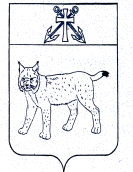 АДМИНИСТРАЦИЯ УСТЬ-КУБИНСКОГОМУНИЦИПАЛЬНОГО ОКРУГАПОСТАНОВЛЕНИЕс. Устьеот 24.04.2024                                                                                                         № 701                                                                                                                       Об организации дорожного движения на период проведения сельскохозяйственной ярмарки 1 мая 2024 года	В соответствии с пунктом 4 статьи 6 Федерального закона от 15 декабря 1995 года № 169 «О безопасности дорожного движения», в целях обеспечения безопасности дорожного движения на территории села Устье во время проведения сельскохозяйственной ярмарки, на основании ст. 42 Устава округа администрация округаПОСТАНОВЛЯЕТ:	1.	1 мая 2024 года с 9 час. 30 мин. до 14 час. 30 мин. запретить движение, стоянку транспорта на ул. Советская с. Устье от дома № 2 до дома № 6 (за исключением автотранспорта специальных служб).	2.	Начальнику пункта полиции Усть-Кубинский МО МВД России «Сокольский» (Широков Е.А.) обеспечить исполнение данного постановления в части контроля за движением транспорта по указанным адресам.	3.	Контроль за исполнением настоящего постановления возложить на начальника отдела безопасности, мобилизационной работы ГО и ЧС администрации округа Широкова А.А.	4.	Настоящее постановление вступает в силу со дня его официального опубликованияГлава округаИ.В. Быков